SutikimasDĖL DALYVAVIMO PROJEKTE „UGDYMAS KARJERAI STEAM KRYPTIMI“  2024 m. _______________ mėn.  _____  d.__________________________________________(Vardas, pavardė)__________________________________________(Gimimo data, telefonas)Sutinku užsiėmimų metu:Atsakingai laikytis saugos, bendravimo etiketo, sveikatos, higienos ir priešgaisrinių reikalavimų;Laikytis įmonės/įstaigos/organizacijos vidaus tvarką reglamentuojančių dokumentų;Neviršyti mentoriaus (įmonės/įstaigos /organizacijos darbuotojo), STEAM metodininko ir karjeros specialisto nurodymų bei gaunamų leidimų;Aktyviai dalyvauti numatytame profesiniame veiklinime, STEAM praktiniame užsiėmime, kruopščiai ir sąžiningai atlikti pavestas man užduotis bei komandoje parengti pristatymą.Data: 2024 m. ...................... mėn. .......d.(Mokinio vardas, pavardė)                                                (Parašas)Pildo tėvaiSutinku, kad mano sūnus/dukra dalyvautų organizuojamame projekte. Neprieštarauju, kad mano sūnus/dukra būtų fotografuojamas(a). Nuotraukos bus naudojamos pristatant ir viešinant projekto veiklas.Data: 2024 m. ...................... mėn. .......d.(Tėvų (globėjų) vardas,  pavardė)                                   (Parašas)Tėvų kontaktinis telefonas..........................................................................................................................................................................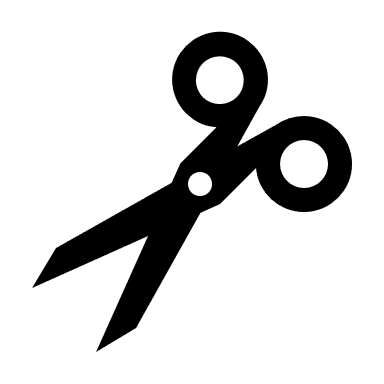 SutikimasDĖL DALYVAVIMO PROJEKTE „UGDYMAS KARJERAI STEAM KRYPTIMI“  2024 m. _______________ mėn.  _____  d.__________________________________________(Vardas, pavardė)__________________________________________(Gimimo data, telefonas)Sutinku užsiėmimų metu:Atsakingai laikytis saugos, bendravimo etiketo, sveikatos, higienos ir priešgaisrinių reikalavimų;Laikytis įmonės/įstaigos/organizacijos vidaus tvarką reglamentuojančių dokumentų;Neviršyti mentoriaus (įmonės/įstaigos /organizacijos darbuotojo), STEAM metodininko ir karjeros specialisto nurodymų bei gaunamų leidimų;Aktyviai dalyvauti numatytame profesiniame veiklinime, STEAM praktiniame užsiėmime, kruopščiai ir sąžiningai atlikti pavestas man užduotis bei komandoje parengti pristatymą.Data: 2024 m. ...................... mėn. .......d.(Mokinio vardas, pavardė)                                                (Parašas)Pildo tėvaiSutinku, kad mano sūnus/dukra dalyvautų organizuojamame projekte. Neprieštarauju, kad mano sūnus/dukra būtų fotografuojamas(a). Nuotraukos bus naudojamos pristatant ir viešinant projekto veiklas.Data: 2024 m. ...................... mėn. .......d.(Tėvų (globėjų) vardas,  pavardė)                                   (Parašas)Tėvų kontaktinis telefonas................................................